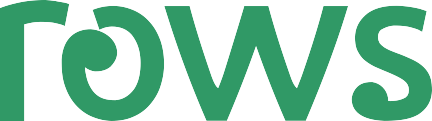 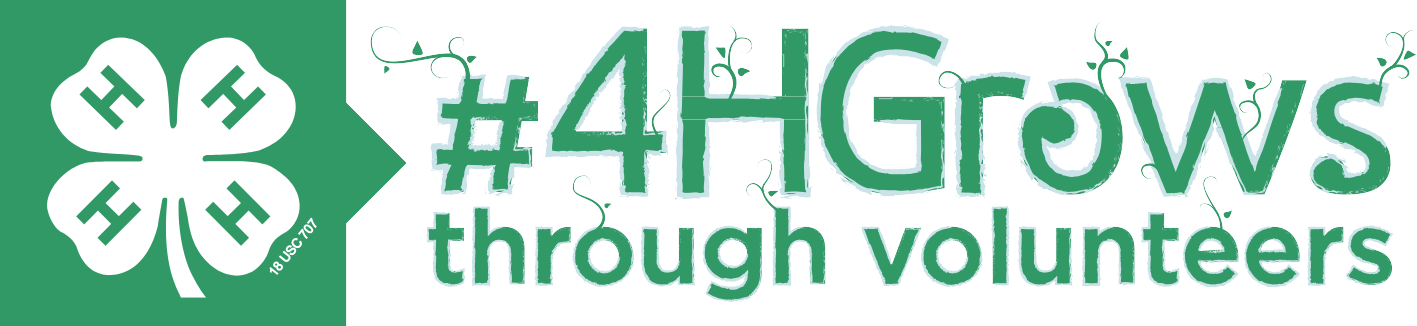 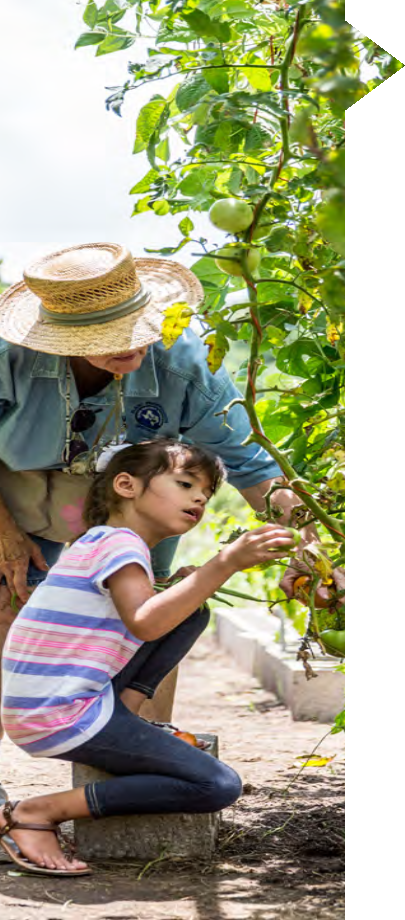 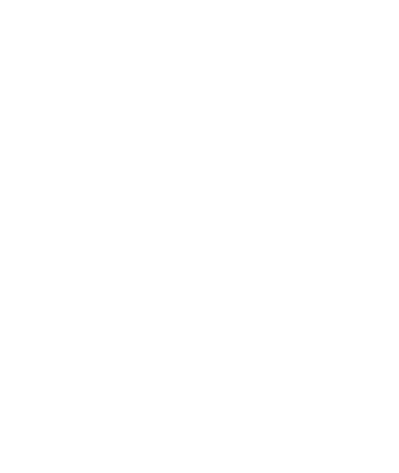 You’re invited to the 2017 National 4-H Volunteer e-Forum. Join us and get energized as you network with volunteers, county-based staff, and state specialists from across the country! Sessions include:October 5, 2017 – 6:00-7:30 PM (CT)Cultivating an Environment for Growing True LeadersCreating an environment where 4-H members feel safe as they grow and develop leadership skills means having volunteers who understand the basics of positive youth development. This session will feature ideas and activities that help foster life skill development by focusing on strategies for more effective club interactions. Participants will learn about the Essential Elements of 4-H and the 5 C’s of positive youth development, so join us to set the stage for more successful club meetings!November 2, 2017 – 6:00-7:30 PM (CT)“STEM”ming into Animal Science, Growing True LeadersBuild on the roots of 4-H as we STEM our way into agriculture and animal science for experienced and new 4-H’ers. Gain resources to incorporate Science, Technology, Engineering, and Math (STEM) leaders through traditional animal sciences project areas in communities. Volunteers will gain ideas for planning and organizing fun, educational sessions for youth.December 7, 2017 – 6:00-7:30 PM (CT)Helping 4-H’ers Grow in Life & WorkIn 4-H, all youth can explore their future. Club meetings, events, camps, and after-school programs are places to develop life skills and expand their interests through 4-H. During this session volunteers will share ideas, receive resources, and see a variety of successful programs that help youth focus on life-long learning, workforce readiness, and career exploration. Caring adults can help all young people make decisions and create their own positive future.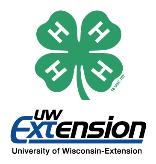 The 2017 National 4-H Volunteer e-Forum was developed in collaboration with 4-H National Headquarters, National 4-H Council, and Cooperative Extension Services. An EEO/AA employer, University of Wisconsin-Extension provides equal opportunities in employment and programming, including Title VI, Title IX, and ADA requirements. Please make requests for reasonable accommodations to ensure equal access to educational programs as early as possible preceding the scheduled program, service or activity.